*Please use a separate form for assets owned by a personal corporation or Trust.CURRENT CASHFLOW - MONTHLY ANALYSISOBJECTIVES & GOALS:Short Term (1 to 3 years)Long TermNotification regarding introductory financial advisory services________________________________________________________________________________________________You have requested that we provide you with Fee-For-Service financial services.  Depending on the level of detail in feedback you desire, we may or may not require a more detailed assessment where our standard Agreement for Services would apply.  This letter is to confirm to you that you will be responsible for elapsed time on file in providing financial advisory services, which specifically includes advisor time at the quoted billing rate.  The advisor’s billing rate is $250 per hour for standard time, plus applicable taxes.  Although you may be desirous of gaining specific answers or services in a narrow area, our Duty of Care prescribes that we provide advice regarding to specifics in context with your overall financial affairs; accordingly, it may very well require that we have knowledge of your financial circumstances beyond the specific matters to be addressed.Please be advised, where you have not pre-paid your account, or provided us with a retainer on account for future services, the firm’s statement of Account will be due and payable by you upon its receipt.Given the foregoing is acceptable, please acknowledge by signing or completing your full name in the space provided.Yours truly, 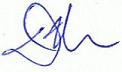 Derek Moran, R.F.P.Smarter Financial Planning Ltd.				My acknowledgement here, signifies my understanding of the foregoing.		 ____________________________________Smarter Financial Planning Ltd.Privacy Statement and ConsentOur Privacy Policy and Commitment to Protecting Your PrivacyAs our client, you trust us with your personal information.  We respect that trust and want you to be aware of our commitment to protect the information you share in the course of doing business with us.How We Collect, Use and Disclose Your InformationWhen you hire us, you share personal information so that we may provide you with advice that best meets your needs.  We assume your consent for Smarter Financial Planning Ltd. (SFP) to use this information in an appropriate manner.  We may use and disclose this information in order to:Communicate with you in a timely and efficient mannerAssess your needs for investment and other services React to tax and other issues that may arise and require follow-upAnalyze your financial resultsDeal with third parties on your behalf, as requestedAct as required or authorized by lawWhat We Will NOT Do With Your InformationWe do not sell client information to anyone.  Nor do we share client information with organizations outside of our relationship with you that would use it to contact you about their own products or services.We Strive to Protect Your Personal InformationAll advisors, employees and suppliers who are granted access to client records understand the need to keep this information protected and confidential.  They know they are to use the information only for the purposes intended.  This expectation is clearly communicated.  Your Privacy ChoicesYou may withdraw your consent at any time (subject to legal or contractual obligations and on providing us reasonable notice) by contacting your advisor.  Please be aware that withdrawing your consent may prevent us from providing you with timely advice.  We may occasionally use your personal information to advise you of investments or services we believe may be of interest to you or fit your personal circumstances.  If you would rather not receive this type of communication, please notify your advisor.Until advised otherwise, SFP has your consent to collect and maintain your personal information.2020CONFIDENTIAL INFORMATIONSMARTER FINANCIAL PLANNING LTD.FEE FOR SERVICE FINANCIAL ADVISORSName:Brthdate:Brthdate:Brthdate:Brthdate:Marital Status:Marital Status:Marital Status:Marital Status:Phone: Home:Phone: Home:Office:US Citizenship in family?US Citizenship in family?US Citizenship in family?US Citizenship in family?US Citizenship in family?US Citizenship in family?US Citizenship in family?US Citizenship in family?US Citizenship in family?E-mail Address:E-mail Address:E-mail Address:Employer:___________________Employer:___________________Employer:___________________Employer:___________________Employer:___________________Employer:___________________Employer:___________________Employer:___________________Employer:___________________Postal AddressPostal AddressPostal AddressSpouse’s name:Spouse’s name:Spouse’s name:Brthdate:Brthdate:Spouse’s Employer:Spouse’s Employer:Spouse’s Employer:Spouse’s Employer:Email:Email:Email:Email:Email:___________________________________________________________________________________________________________________________________________________________________________Children’s name/age:Children’s name/age:Children’s name/age:Children’s name/age:# of Grandchildren:# of Grandchildren:# of Grandchildren:# of Grandchildren:# of Grandchildren:ASSETSSELFSPOUSEJointly OwnedBank Accounts     US dollar cash/Term Deps     High Interest Savings     TFSA     GICs & Term Deposits     Mutual Funds (non-RRSP)     Stocks (non-RRSP)       RRSPs       RRSPs SpousalRRSPs Locked-inPension (RPP)/(IPP)/(RCA)Real Estate (Personal total from page 2)Corporate Savings (ex real estate)Business owned real estate (total)AutomobilesHousehold FurnishingsTrust AssetsOther - TOTAL ASSETS:LIABILITIESAMOUNT - SELFAMOUNT - SPOUSEJOINTCredit CardsLine of CreditAuto Loans / LeaseMortgages (total from page 2)Other - TOTAL LIABILITIES:REAL ESTATE: OWNED BY:Current ValueOriginal CostRental IncomeAnnual StrataAnnual taxesPURPOSE:TOTAL REAL ESTATE:LIABILITIES: (Real Estate Only)RATETERM LEFTAMOUNT DETAILS TOTAL LIABILITIES:LIFE INSURANCE TYPE:AMOUNT SPOUSE #1AMOUNT SPOUSE #2INVESTMENT VALUEOWNER/DETAILSTOTALS:AMOUNT/MONTHSAVINGS1.	Via Payroll Deductions2.	TFSA (Tax Free Savings Acct)3.	(RRSP) Registered Retirement Savings Plan 4.	Employer Savings Plan (stock purchases etc.)5.	Employer Pension Plan 6.	Other (explain)LIVING EXPENSES1.	Food and eating out2.	Clothing3.	Tobacco and Alcohol4.	Haircuts, Cosmetics, etc.5.	Medical (MSA, drugs, dental)6.	Personal Allowances7.	Help (gardener, housekeeper)8.	MiscellaneousHOUSING1.	Rent or Mortgage Payments (only personally owned)2.	Property Taxes and/or Strata Fees3.	House Insurance (fire, theft, tenant)4.	Gas, Hydro, Water, Phone, Cable5.	Painting, Repairs and Maintenance6.	Replacement of Appliances, Furniture & Other ItemsLEISURE1.	Holidays/Vacations2.	Entertainment3.	Music / Apps etc.4.	Reading (magazines / books / newspaper / online subscripts)5.	Education (tuition and books)TRANSPORTATION1.	Auto Loan or Lease Payments2.	Expenses (insurance, tires, repairs)3.	Other (taxi, bus, planes, trains, boats)OBLIGATION EXPENSE1.	Loan Payments (bank, charge cards)2.	Support (alimony, child, parent, special ed)3.	Insurance Premiums (life & private disability)INCOME TAX1.	Tax Deducted from Payroll2.	Quarterly Tax RemittancesPAYROLL DEDUCTION1.	Group Insurance, Disability, Dental, Etc.2.	EI & CPP3.	Other (specify)MISCELLANEOUS1.	Donations2.	Gifts (birthdays, weddings, Christmas, etc.)3.	EmergenciesINCOME PARTICULARSAMOUNT - SELFAMOUNT SPOUSEOTHERGross Employment Income/YearInvestment Income/YearRental Income/YearPension Income/YearRoyalties / Other - TOTAL INCOME:(1)(2)(3)(4)(1)(2)(3)(4)Projected Retirement Date:After tax or pre tax Income Required During Retirement (please specify):RRSP Contribution Room:SMARTER FINANCIAL PLANNING LTD.FEE FOR SERVICE FINANCIAL ADVISORS#303 - 3935 Lakeshore Rd. Kelowna, BC V1W1V3derek@smarterfp.ca(250) 450-9766                   Telephone(866) 292-5093                         Toll Free Fax